S L U Ž B E N I  G L A S N I KOPĆINE  TRNAVA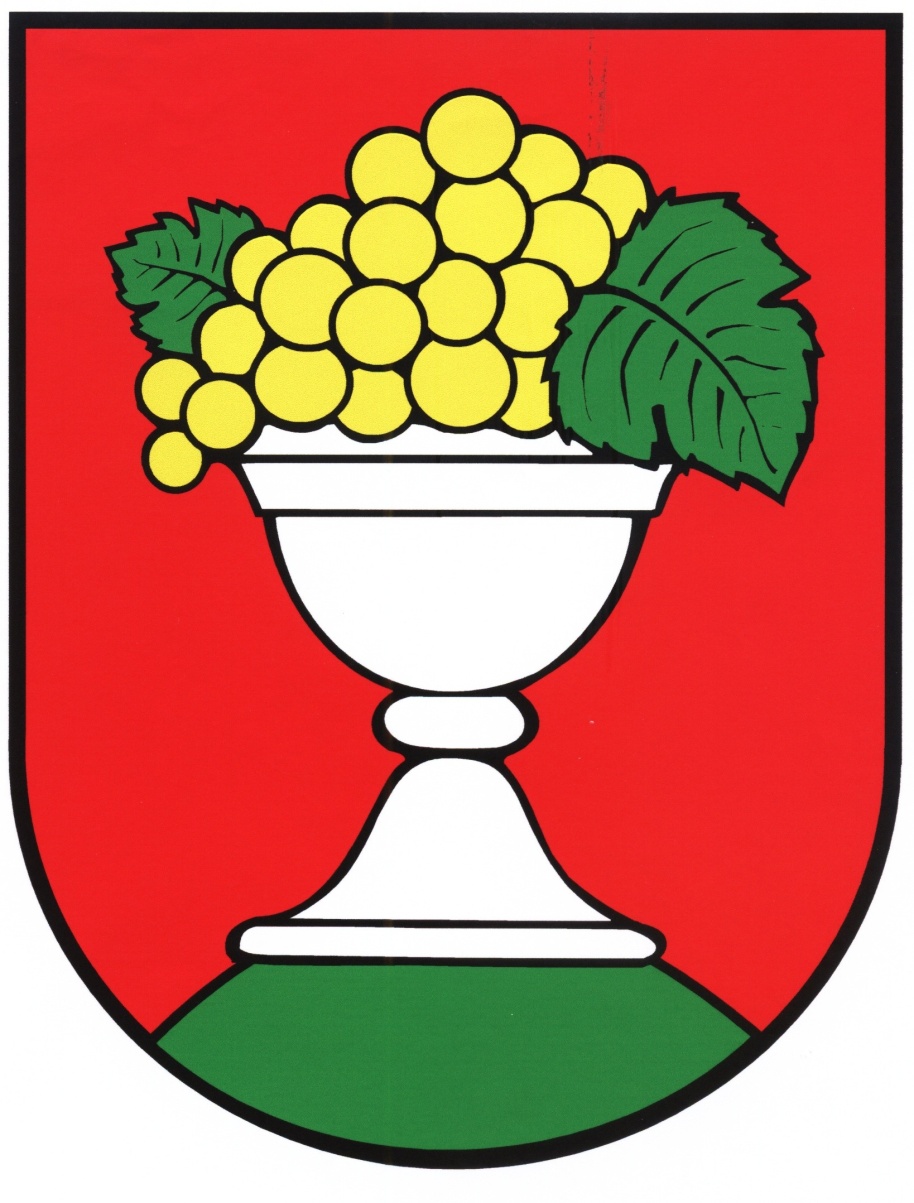 Broj 3Trnava, 04. srpnja 2018 godineTemeljem članka 10. Zakona o plaćama u lokalnoj i područnoj (regionalnoj) samouprvi (NN broj: 28/10.) i članka 29. Statuta Općine Trnava (Službeni glasnik Općine Trnava br. 3/09. i 1/13) Općinsko vijeće Općine Trnava na svojoj  8. sjednici održanoj dana 03. srpnja 2018. godine, donosiO D L U K Uo izmjenama i dopunama Odluke o koeficijentima za obračun plaća službenika i namještenika u Jedinstvenom upravnom odjelu Općine TrnavaČlanak 1.U Odluci o koeficijentima za obračun plaća službenika i namještenika u Jedinstvenom upravnom odjelu Općine Trnava ( Službeni glasnik broj: 2/16.) dodaje  se članak 4.a koji glasi:„ Za potrebe obavljanja poslove na aktivnostima vezanima za upravljanje projektima koji se financiraju iz fondova i programa Europske unije ustrojena su slijedeća radna mjesta s pripadajućim koeficijentima:Voditelj projekta u projektu „Zaželi bolji život u Općini Trnava“ – koeficijent 1,84Koordinator projekta u projektu „Zaželi bolji život u Općini Trnava“ – koeficijent 1,24Voditelj projekta u projektu „Znanjem u lakšu budućnost“ – koeficijent 0,93koordinator projekta u projektu „Znanjem u lakšu budućnost“ – koeficijent 0,93Članak 2.	Ova Odluka stupa na snagu osmog dana od dana objave u Službenom glasniku Općine Trnava.R E P U B L I K A   H R V A T S K AOSJEČKO-BARANJSKA ŽUPANIJAOPĆINA TRNAVAOPĆINSKO VIJEĆEKLASA:120-01/18-01/1URBROJ:2121/09-18-1					                          PREDSJEDNIK OPĆINSKOG VIJEĆA                                                                                                         Darko BelirNa temelju članka 29. Statuta Općine Trnava (Službeni glasnik Općine Trnava br. 3/09, 1/13 i 1/18) Općinsko vijeće Općine Trnava na svojoj  8. sjednici održanoj dana 03. srpnja 2018. godine , donosiO D L U K Uo suglasnosti za provedbu ulaganja u projekt „Izgradnja multifunkcionalni sportski teren“ na području Općine TrnavaČlanak 1.Odlukom o suglasnosti za provedbu ulaganja u projekt „Izgradnje multifunkcionalnog sportskog terena“na području Općine Trnava (u daljnjem tekstu: Odluka) daje se suglasnost za provedbu ulaganja u projekt „Izgradnje multifunkcionalnog sportskog terena“ (u daljnjem tekstu: Projekt) koji će se provoditi na području Općine Trnava.Članak 2.Provedba ulaganja u Projekt će se provesti prijavom na Natječaj za provedbu Mjere 7. „Temeljne usluge i obnova sela u ruralnim područjima“, za Podmjeru 7.4. „Ulaganja u pokretanje, poboljšanje ili proširenje lokalnih temeljnih usluga za ruralno stanovništvo, uključujući slobodno vrijeme i kulturne aktivnosti te povezanu infrastrukturu“, za tip operacije 7.4.1. „Ulaganja u pokretanje, poboljšanje ili proširenje lokalnih temeljnih usluga za ruralno stanovništvo, uključujući slobodno vrijeme i kulturne aktivnosti te povezanu infrastrukturu, “ iz Programa ruralnog razvoja Republike Hrvatske za razdoblje 2014. – 2020.Članak 3.Prilog „Opis projekta“, propisan Pravilnikom o provedbi mjere 07 „Temeljne usluge i obnova sela u ruralnim područjima“ iz Programa ruralnog razvoja Republike Hrvatske za razdoblje 2014. – 2020., sastavni je dio ove Odluke.Članak 4.Ulaganje u Projekt je u skladu s Lokalnom razvojnom strategijom Općine Trnava razdoblje 2016. do 2020. godine te Prostornim planom uređenja Općine TrnavaČlanak 5.Ova Odluka stupa na snagu 8 dana od objave  u „Službenom glasniku“ Općine Trnava.REPUBLIKA HRVATSKAOSJEČKO-BARANJSKA ŽUPANIJAOPĆINA TRNAVAOPĆINSKO VIJEĆEKLASA: 340-01/18-01/1URBROJ: 2121/09-18-1PREDSJEDNIK OPĆINSKOG VIJEĆADarko BelirNa temelju članka 49. stavka 4., članka 51. stavka 5. i članka 62. stavka 5. Zakona o zaštiti životinja (Narodne novine broj:102/17.) i članka 29. Statuta Općine Trnava (Službeni glasnik Općine Trnava br. 3/09, 1/13 i 1/18) Općinsko vijeće Općine Trnava na svojoj  8. sjednici održanoj dana 3. srpnja 2018. , donosiODLUKUo uvjetima i načinu držanja kućnih ljubimaca i načinu postupanja s napuštenim i izgubljenim životinjama te divljim životinjama na području Općine TrnavaDIO PRVIOPĆE ODREDBEPredmet odlukeČlanak 1.Ovom se Odlukom uređuju minimalni uvjeti i način držanja kućnih ljubimaca koje im njihovi posjednici moraju osigurati, način kontrole njihovog razmnožavanja te način postupanja s napuštenim i izgubljenim životinjama na području Općine Trnava.PojmoviČlanak 2.Pojedini pojmovi u ovoj Odluci imaju sljedeće značenje: 1.izgubljena životinja je životinja koja je odlutala od vlasnika i on je traži 2.kućni ljubimci su životinje koje čovjek drži zbog društva, zaštite i pomoći ili zbog zanimanja za te životinje 3. napuštena životinja je životinja koju je vlasnik svjesno napustio, kao i životinja koju je napustio zbog više sile kao što su bolest, smrt ili gubitak slobode te životinja koje se vlasnik svjesno odrekao 4. opasne životinje su životinje koje zbog neodgovarajućih uvjeta držanja i postupanja s njima mogu ugroziti zdravlje i sigurnost ljudi i životinja te koje pokazuju napadačko ponašanje prema čovjeku 5. posjednik životinje odnosno kućnog ljubimca (u daljnjem tekstu: posjednik) je svaka pravna ili fizička osoba koja je kao vlasnik, korisnik ili skrbnik stalno ili privremeno odgovorna za zdravlje i dobrobit životinje 6. prijevoz je premještanje životinja prijevoznim sredstvom u nekomercijalne svrhe, uključujući postupke pri polasku i dolasku na krajnje odredište 7. radne životinje su psi koji služe kao tjelesni čuvari i čuvari imovine, psi vodiči slijepih i oni koji služe za pomoć, psi tragači i psi koji služe za obavljanje drugih poslova 8. sklonište za životinje (u daljnjem tekstu: sklonište) je objekt u kojem se smještaju i zbrinjavaju napuštene i izgubljene životinje gdje im se osigurava potrebna skrb i pomoć9. slobodnoživuće mačke su mačke koje su rođene u divljini, nemaju vlasnika niti posjednika 10. službene životinje su životinje koje imaju licencu za rad i služe za obavljanje poslova pojedinih državnih tijelaDIO DRUGIUVJETI I NAČIN DRŽANJA KUĆNIH LJUBIMACAOpći uvjeti držanja kućnih ljubimacaČlanak 3.(1) Posjednik je dužan 1. osigurati kućnim ljubimcima držanje u skladu s njihovim potrebama, a minimalno predviđenim Zakonom o zaštiti životinja i Odlukom grada2. psima osigurati prostor koji odgovara njihovoj veličini (Prilog 1.) i zaštitu od vremenskih neprilika i drugih nepovoljnih uvjeta za obitavanje 3. psima osigurati pseću kućicu ili odgovarajuću nastambu u skladu s Prilogom 1. 4. označiti mikročipom pse i vakcinirati protiv bjesnoće sukladno Zakonu o veterinarstvu5. onemogućiti bijeg i kretanje pasa po javnim površinama bez nadzora 6. na vidljivom mjestu staviti oznaku koja upozorava na psa te imati ispravno zvono na ulaznim dvorišnim ili vrtnim vratima 7. pravodobno zatražiti veterinarsku pomoć te osigurati zbrinjavanje i odgovarajuću njegu bolesnih i ozlijeđenih životinja 8. osigurati kućnim ljubimcima redovitu i pravilnu ishranu te trajno omogućiti pristup svježoj pitkoj vodi 9. redovito održavati čistim prostor u kojem borave kućni ljubimci. (2) Posjednik ne smije:1. zanemarivati kućne ljubimce s obzirom na njihovo zdravlje, smještaj, ishranu i njegu 2. ograničavati kretanje kućnim ljubimcima na način koji mu uzrokuje bol, patnju, ozljede ili strah. (3) Zabranjeno je:1. bacanje petardi ili drugih pirotehničkih sredstava na životinje2. trčanje životinja privezanih uz motorno prijevozno sredstvo koje je u pokretu 3. držati pse trajno vezane ili ih trajno držati u prostorima ili dijelu dvorišta bez omogućavanja slobodnog kretanja izvan tog prostora 4. vezati pse, osim privremeno u iznimnim situacijama kada ograđivanje dijela dvorišta nije izvedivo. U tom slučaju pas se može vezati na način da mu je omogućeno kretanje u radijusu 5 metara, a sredstvo vezanja i ogrlica moraju biti od takvog materijala da psu ne nanose bol ili ozljede te da se sredstvo vezanja ne može omotati i samim time skratiti na manje od 5 metara. 5. trajno i samostalno držanje kućnih ljubimaca na adresi različitoj od prebivališta ili boravišta posjednika, osim u slučaju kada se radi o radnim psima koji čuvaju neki objekt ili imovinu, a posjednik im je dužan osigurati svakodnevni nadzor 6. držati kao kućne ljubimce opasne i potencijalno opasne životinjske vrste utvrđene u Popisu opasnih i potencijalno opasnih životinjskih vrsta (Prilog 2.) koji je sastavni dio ove odluke. (4) Posjednik pasa mora odgovarajućim odgojem i/ili školovanjem ili drugim mjerama u odnosu na držanje i kretanje pasa osigurati da životinja nije opasna za okolinu. Pri odgoju pasa posjednik ne smije koristiti metode koje kod pasa mogu uzrokovati bol, ozljede, patnje ili strah. (5) Koordinacijska radna skupina iz članka 70. Zakona o zaštiti životinja može predlagati propisivanje uvjeta za držanje različitih životinjskih vrsta.(6) Općina Trnava kontrolira obvezu označavanja pasa mikročipom, odnosno provjerava jesu li svi psi označeni mikročipom. Uvjeti držanja kućnih ljubimaca u obiteljskim kućama 	Članak 4. (1) Posjednici kućnih ljubimaca u obiteljskim kućama dužni su prijaviti broj i spol pasa i mačaka o kojima skrbe Jedinstvenom upravnom odjelu Općine Trnava.(2) Posjednik je dužan u roku od 10 dana od udomljenja ili kupnje psa ili mačke isto prijaviti. (3) Ukoliko sustanari ili sugrađani smatraju da nije izvršena obaveza iz stavka 1. dužni su svoju sumnju prijaviti. (4) Komunalni redar sakuplja jednom godišnje podatke o  broju i spolu pasa i mačaka za svaku obiteljsku kuću na području Općine Trnava.Uvjeti izvođenja kućnih ljubimaca na javne površineČlanak 5.Pse se smije izvoditi na javne površine ako su označeni mikročipom, na povodcu i pod nadzorom posjednika. Članak 6.Psi se mogu kretati bez povodca, uz nadzor posjednika, na javnim površinama sukladno Prilogu 3. ove Odluke.Članak 7.Kretanje kućnih ljubimaca dopušteno je u prostorima i prostorijama javne namjene uz dopuštenje vlasnika, odnosno korisnika prostora, osim ako ovom odlukom nije drugačije određeno. Članak 8.Kućnim ljubimcima koji se kreću slobodno ili na povodcu zabranjeno je kretanje na dječjim igralištima, cvjetnjacima, neograđenim sportskim terenima, neograđenim dvorištima škola i vrtića te na drugim mjestima gdje postoji opasnost ugrožavanja zdravstveno-higijenske sigurnosti i zdravlja ljudi bez dopuštenja vlasnika i dozvole korisnika prostora. Članak 9.Iz sigurnosnih razloga prometa, sugrađana i drugih životinja te u svrhu prevencije nekontroliranog razmnožavanja zabranjeno je puštanje kućnih ljubimaca da samostalno šeću javnim površinama bez prisutnosti i nadzora posjednika. Članak 10.Posjednik kućnog ljubimca dužan je pri izvođenju kućnog ljubimca na javnu površinu nositi pribor za čišćenje i očistiti javnu površinu koju njegov kućni ljubimac onečisti. Članak 11.Ograničenje kretanja kućnih ljubimaca iz ove odluke ne primjenjuje se na pse osposobljene za pomoć osobama s invaliditetom. Postupanje s opasnim psimaČlanak 12. Posjednik opasnog psa dužan je provesti mjere propisane Pravilnikom o opasnim psima. Članak 13.Vlasnik opasnog psa mora ga držati u zatvorenom prostoru iz kojeg ne može pobjeći, a vrata u prostor u kojem se nalazi takav pas moraju biti zaključana. Članak 14.Na ulazu u prostor u kojem se nalazi opasan pas mora biti vidljivo istaknuto upozorenje: »OPASAN PAS«. Članak 15.Izvođenje opasnih pasa na javne površine dopušteno je isključivo s brnjicom i na povodcu.Članak 16.(1) Pri sumnji da se radi o opasnom psu, komunalni redar je ovlašten zatražiti na uvid od posjednika potvrdu kojom se potvrđuje da su nad psom provede sve mjere propisane Pravilnikom o opasnim psima. (2) Ukoliko vlasnik ne pokaže potrebnu dokumentaciju, komunalni redar sastavlja službeni zapisnik te obavještava nadležnu veterinarsku inspekciju za daljnje postupanje. Način kontrole razmnožavanja kućnih ljubimacaČlanak 17.Zabranjen je uzgoj kućnih ljubimaca, osim ukoliko je uzgoj prijavljen pri nadležnom ministarstvu i uzgajivač posjeduje rješenje nadležnog tijela. Članak 18.Posjednik je dužan držati pod kontrolom razmnožavanje kućnih ljubimaca i spriječiti svako neregistrirano razmnožavanje. Članak 19.Na području Općine Trnava može se propisati trajna sterilizacija kao način kontrole razmnožavanja pasa i mačak ako vlasnik ne vodi brigu o kućnim ljubimcima sukladnu članku 30. ove Odluke.Slobodnoživuće mačkeČlanak 20.(1) Na javnim površinama dozvoljeno je postavljanje hranilišta za mačke (u daljnjem tekstu: hranilišta). (2) Hranilišta se postavljaju nakon provedenog javnog poziva udrugama za zaštitu životinja za podnošenje zahtjeva za postavljanje hranilišta koji raspisuje Općinski načelnik Općine Trnava(3) Postavljanje hranilišta odobrava Općinski načelnik na prijedlog Jedinstvenog upravnog odjela uz prethodno mišljenje posebnog radnog tijela Općinskog vijeća Općine Trnava (4) U slučaju da posebno radno tijelo Općinskog vijeća Općine Trnavadaju negativno mišljenje za traženu lokaciju hranilišta, obvezni su predložiti najbližu moguću alternativnu lokaciju za hranilište. (5) Način, izgled i uvjeti postavljanja hranilišta propisat će se pravilnikom što ga donosi Općinski načelnik. (6) U slučaju sumnje u izbijanje zaraznih bolesti koje se mogu prenijeti sa životinja na ljude, zaštitu građana provode pravne osobe koje obavljaju zdravstvenu djelatnost i privatni zdravstveni radnici u suradnji s nadležnim tijelima utvrđenim propisima o veterinarskoj djelatnosti. 7) Ako udruga za zaštitu životinja kojoj je odobreno postavljanje hranilišta ne održava higijenu i čistoću javne površine na kojoj se nalazi hranilište, odnosno ako se ne skrbi o mačkama, komunalni redar naložiti će uklanjanje hranilišta na trošak te udruge, a temeljem obavijesti posebnog radnog tijela Općinskog vijeća Općine Trnava.DIO TREĆINAČIN POSTUPANJA S IZGUBLJENIM I NAPUŠTENIM ŽIVOTINJAMAPostupanje s izgubljenim životinjamaČlanak 21.(1) Posjednik kućnog ljubimca mora u roku od tri dana od dana gubitka kućnog ljubimca prijaviti njegov nestanak skloništu za životinje, a u roku od 14 dana od dana gubitka psa veterinarskoj organizaciji ili ambulanti veterinarske prakse koja je ovlaštena za vođenje Upisnika kućnih ljubimaca. (2) Ako u roku od 14 dana od dana objave podataka vlasnik/posjednik nije dostavio zahtjev za vraćanje životinje, sklonište postaje vlasnik životinje te je može udomiti. (3) Posjednik izgubljene životinje dužan je nadoknaditi sve troškove kao i svaku štetu koju počini životinja od trenutka nestanka do trenutka vraćanja posjedniku. Postupanje s napuštenim životinjamaČlanak 22.(1) Nalaznik napuštene ili izgubljene životinje mora u roku od tri dana od nalaska životinje obavijestiti sklonište za napuštene životinje, osim ako je životinju u tom roku vratio posjedniku. (2) Kontakt informacije skloništa s kojim Općina Trnava ima potpisan ugovor dostupne su u Jedinstvenom upravnom odjelu Općine Trnava.(3) Nalaznik napuštene ili izgubljene životinje mora pružiti životinji odgovarajuću skrb do vraćanja posjedniku ili do smještanja u sklonište za napuštene životinje. (4) Životinja se ne smješta u sklonište ako se po nalasku životinje može utvrditi njezin vlasnik te se životinja odmah može vratiti vlasniku, osim ako vlasnik odmah ne može doći po životinju. (5) Svi troškovi skloništa za primljenu životinju financiraju se sredstvima Proračuna Općine Trnava.(6) Ako se utvrdi posjednik napuštene životinje, dužan je nadoknaditi sve troškove kao i svaku štetu koju počini životinja od trenutka nestanka do trenutka vraćanja posjedniku. DIO ČETVRTINAČIN POSTUPANJA S DIVLJIM ŽIVOTINJAMADivljač i zaštićene divlje vrsteČlanak 23.S divljači izvan lovišta i zaštićenim divljim vrstama koje se zateknu na javnim površinama postupat će se po zasebnom „Programu zaštite divljači izvan lovišta“ kao i drugim propisima o zaštiti životinja, zaštiti prirode, veterinarstvu i lovstvu.DIO PETIZAŠTITA ŽIVOTINJAPoticanje zaštite životinjaČlanak 24.Općina Trnava će prema obvezi utvrđenoj Zakonom o zaštiti životinja poticati razvoj svijesti svojih sugrađana, posebice mladih, o brizi i zaštiti životinja. Obveza pružanja pomoći životinji Članak 25.(1) Svatko tko ozlijedi ili primijeti ozlijeđenu ili bolesnu životinju mora joj pružiti potrebnu pomoć, a ako to nije u mogućnosti sam učiniti, mora joj osigurati pružanje pomoći. (2) Ako nije moguće utvrditi tko je posjednik životinje, pružanje potrebne pomoći ozlijeđenim i bolesnim životinjama mora organizirati i financirati Općina Trnava. (3) Ako se utvrdi posjednik ozlijeđene ili bolesne životinje, troškove snosi posjednik. Korištenje životinja u komercijalne svrheČlanak 26.Zabranjeno je koristiti životinje za sakupljanje donacija, prošnju te izlagati ih na javnim površinama, sajmovima, tržnicama i slično, kao i njihovo korištenje u zabavne ili druge svrhe bez suglasnosti nadležnog tijela jedinica lokalne samouprave. Članak 27.Zabranjena je prodaja kućnih ljubimaca na javnim površinama, sajmovima, tržnicama i svim drugim prostorima koji ne zadovoljavaju uvjete za prodaju kućnih ljubimaca sukladno Pravilniku o uvjetima kojima moraju udovoljavati trgovine kućnim ljubimcima.DIO ŠESTINADZOROvlasti komunalnog redaraČlanak 28.(1)Nadzor nad ovom odlukom provodi komunalni redar. U svom postupanju, komunalni redar je ovlašten zatražiti pomoć policijskih službenika ukoliko se prilikom provođenja nadzora ili izvršenja rješenja opravdano očekuje pružanje otpora. (2) Komunalni redar postupa po službenoj dužnosti kada uoči postupanje protivno Odluci te prema prijavi fizičkih ili pravnih osoba. Do imenovanja komunalnog redara nadzor nad provedbom ove Odluke provodi Pročelnik Jedinstvenog upravnog odjela.(3) U obavljanju poslova iz svoje nadležnosti, komunalni redar ima pravo i obvezu: 1. pregledati isprave na temelju kojih se može utvrditi identitet stranke i drugih osoba nazočnih nadzoru 2. ući u prostore/prostorije u kojima se drže kućni ljubimci 3. uzimati izjave stranaka i drugih osoba 4. zatražiti od stranke podatke i dokumentaciju 5. prikupljati dokaze na vizualni i drugi odgovarajući način 6. očitati mikročip 7. podnositi kaznenu prijavu, odnosno prekršajnu prijavu nadležnim tijelima 8. donijeti rješenje kojim nalaže promjenu uvjeta u skladu s odlukom grada pod prijetnjom pokretanja prekršajnog postupka ili naplate kazne 9. naplatiti novčanu kaznu propisanu ovom Odlukom 10. upozoravati i opominjati fizičke i pravne osobe 11. narediti fizičkim i pravnim osobama otklanjanja prekršaja12. obavljati druge radnje u skladu sa svrhom nadzora. (4) O postupanju koje je protivno odredbama ove Odluke u svakom pojedinačnom slučaju komunalni redar dužan je sastaviti zapisnik te donijeti rješenje. (5) U slučajevima iz nadležnosti komunalnog redara predviđenim ovom Odlukom komunalni redar može, kada je potrebno hitno postupanje, donijeti usmeno rješenje, o čemu je dužan sastaviti zapisnik te kasnije dostaviti pisano rješenje. (6) Komunalni redar dužan je podnijeti prijavu veterinarskoj inspekciji kada: 1. u provedbi nadzora utvrdi da se kućni ljubimac nalazi u stanju na temelju kojega se može zaključiti da životinja trpi bol, patnju ili veliki strah, da je ozlijeđena ili da bi nastavak njezina života u istim uvjetima bio povezan s neotklonjivom boli, patnjom ili velikim strahom 2. posjednik nije označio mikročipom psa u roku predviđenom Zakonom o veterinarstvu, odnosno redovito cijepio protiv bjesnoće, te dao na uvid dokumentaciju kojom to može potvrditi (putovnicu kućnog ljubimca) 3. posjednik kućnom ljubimcu daje hranu koja mu uzrokuje ili može uzrokovati bolest, bol, patnju, ozljede, strah ili smrt te kada utvrdi da bi zbog lošeg gojnog stanja kućnog ljubimca bila nužna intervencija veterinarske inspekcije 4. posjednik drži više od 9 životinja starijih od 6 mjeseci u svrhu udomljavanja, a koje mu sklonište nije dalo na skrb, niti sa skloništem ima ugovor o zbrinjavanju tih životinja, odnosno ukoliko ima više od 20 životinja starijih od 6 mjeseci u svrhu udomljavanja, anema rješenje veterinarske inspekcije kojim je odobreno držanje životinja i potvrđeno da su zadovoljeni svi uvjeti propisani važećim propisima 5. posjednik nije ispunio uvjete propisane Pravilnikom o opasnim psima, a drži opasnog psa. 6. posjednik nije pravodobno zatražio veterinarsku pomoć i osigurao zbrinjavanje i odgovarajuću njegu bolesnog ili ozlijeđenog kućnog ljubimca. 7. uzgajivač ne pokaže na uvid potvrdu o zadovoljenim uvjetima od strane nadležnog ministarstva. 8. posjednik nije u roku od 3 dana prijavio nestanak kućnog ljubimca 9. utvrdi osobne podatke posjednika koji je napustio kućnog ljubimca ili njegovu mladunčad 10. 	posjednik životinju koristi za predstavljanje te u zabavne ili druge svrhe.(7) Komunalni redar dužan je obavijestiti policiju i/ili državno odvjetništvo kada uoči situaciju koja upućuje na mučenje ili ubijanje životinja. (8) U svim slučajevima u kojima komunalni redar tijekom nadzora uoči postupanje protivno Zakonu o zaštiti životinja, Kaznenom zakonu ili drugim propisima, a nije nadležan, prijavu sa sastavljenim zapisnikom o zatečenom stanju prosljeđuje nadležnom tijelu te stranci dostavlja obavijest o poduzetim mjerama. (9) Komunalni redar dužan je bez odgode obavijestiti policiju kada utvrdi situaciju u kojoj postoji opasnost da odgoda u postupanju ugrozi zdravlje i sigurnost ljudi ili životinja te sigurnost imovine Žalba protiv rješenja komunalnog redaraČlanak 29.(1) Protiv rješenja komunalnog redara može se izjaviti žalba u roku od 15 dana od dana dostave rješenja. Žalba na rješenje komunalnog redara ne odgađa izvršenje rješenja. (2) O žalbi izjavljenoj protiv rješenja komunalnog redara odlučuje upravno tijelo jedinice područne samouprave nadležno za drugostupanjske poslove komunalnog gospodarstva.DIO ŠESTINOVČANE KAZNEČlanak 30.(1) Sredstva naplaćena u skladu sa ovom Odlukom za predviđene prekršaje prihod su Općine Trnava i koriste se za potrebe zbrinjavanja napuštenih i izgubljenih životinja, te financiranja mikročipiranja pasa.(2) Komunalni redar ima ovlast i dužnost provoditi ovu Odluku u skladu sa svojom nadležnosti i sankcionirati svako ponašanje protivno ovoj Odluci. U tu svrhu, komunalni redar može osim kazne izreći i usmeno upozorenje. (3) Za postupanje protivno odredbama ove Odluke, prekršitelj će biti kažnjen iznosom od 500,00 do 1.000,00 kuna kada: 1. nije osigurao kućnom ljubimcu držanje u skladu s njihovim potrebama, a minimalno predviđenim Zakonom o zaštiti životinja i Odlukom općine (čl.3.st.1.toč.1.) te nije izvršio cijepljenje i mikročipiranje psa. 2. psu nije osigurao prostor koji odgovara njihovoj veličini (Prilog 1.) te ga nije zaštito od vremenskih neprilika i drugih nepovoljnih uvjeta obitavanja (čl.3.st.1.toč.2.) 3. psu nije osigurao pseću kućicu ili odgovarajuću nastambu u skladu s Prilogom 1. (čl.3.st.1.toč.3.) 4. nije onemogućio bijeg i kretanje pasa po javnim površinama bez nadzora (čl.3.st.1.toč.5.) 5. nije na vidljivom mjestu staviti oznaku koja upozorava na psa te ne posjeduje ispravno zvono na ulaznim dvorišnim ili vrtnim vratima (čl.3.st.1.toč.6.) 6.nije osigurao kućnom ljubimcu redovitu i pravilnu ishranu te trajno omogućio pristup svježoj pitkoj vodi (čl.3.st.1.toč.8.) 7. redovito ne čisti i ne održava urednim prostor u kojem boravi kućni ljubimac (čl.3st.1.toč.9.) 8. istrčava kućnog ljubimca vezanjem za motorno prijevozno sredstvo koje je u pokretu (čl.3.st.3.toč.2.) 9. drži psa trajno vezanim ili ga trajno držati u prostorima ili dijelu dvorišta bez omogućavanja slobodnog kretanja izvan tog prostora(čl.3.st.3.toč.3.) 10. veže psa, osim privremeno u iznimnim situacijama kada ograđivanje dijela dvorišta nije izvedivo. U tom slučaju pas se može vezati na način da mu je omogućeno kretanje u promjeru minimalno 5 metara, a sredstvo vezanja i ogrlica moraju biti od takvog materijala da psu ne nanose bol, patnju ili ozljeđivanje. Posjednik će se kazniti ukoliko se ne drži propisanih pravila o vezanju psa. (čl.3.st.3.toč.4.) 11. trajno drži kućnih ljubimaca na adresi različitoj od prebivališta ili boravišta posjednika, osim u slučaju kada se radi o radnim psima koji čuvaju neki objekt ili imovinu. Posjednik će se kazniti ukoliko psu ne osigura svakodnevni nadzor(čl.3.st.3.toč.5.) 12. drži kao kućne ljubimce opasne i potencijalno opasne životinjske vrste utvrđene u Popisu opasnih i potencijalno opasnih životinjskih vrsta (Prilog 2.) koji je sastavni dio ove Odluke. (čl.3.st.3.toč.6.) 13. posjednik nije odgovarajućim odgojem i/ili školovanjem ili drugim mjerama osigurao da pas u odnosu na držanje i kretanje nije opasan za okolinu (čl.3.s.4.) 14. posjednik kućnog ljubimaca ne drži na način da ne ometa mir sustanara ili na drugi način krši dogovoreni kućni red stambene zgrade i stanara okolnih nekretnina(čl.4.st.1.) 15. posjednik koji psa drži u stanu ili kući bez okućnice, ne izvodi svakodnevno van radi obavljanja nužde i zadovoljenja ostalih dnevnih fizičkih aktivnosti. (čl.4.st.2.) 18. ne prijavi broj i spol mačaka o kojima skrbi Jedinstvenom upravnom odjelu (čl.6.st.1.) 19. ne prijavi udomljenje ili kupnju psa ili mačke u roku od 10 dana (čl.6.st.2.) 20. psa izvodi na javne površine gdje je to ovom odlukom nije dopušteno te ukoliko pas nije označen mikročipom, na povodcu i pod nadzorom posjednika (čl.7.) 21. dozvoli da se kućni ljubimac kreće slobodno ili na povodcu na dječjim igralištima, cvjetnjacima, neograđenim sportskim terenima, neograđenim dvorištima škola i vrtića te na drugim mjestima gdje postoji opasnost ugrožavanja zdravstveno-higijenske sigurnosti i zdravlja ljudi bez dopuštenja vlasnika i dozvole korisnika prostora.( čl.8.) 22. omogući kućnom ljubimcu da samostalno šeće javnim površinama bez njegove prisutnosti i nadzora (čl.11.) 23. pri izvođenju kućnog ljubimca na javnu površinu ne nosi pribor za čišćenje i ne očistiti javnu površinu koju njegov kućni ljubimac onečisti (čl.12.) 24. vlasnik opasnog psa ne drži u zatvorenom prostoru iz kojeg ne može pobjeći, a vrata u prostor u kojem se nalazi takav pas nisu zaključana (čl.16.) 25. na ulazu u prostor u kojem se nalazi opasan pas nije vidljivo istaknuto upozorenje: »OPASAN PAS«. (čl.17.) 26. izvodi opasnog psa na javne površine bez brnjice i na povodca. (čl.18.) 27. ne drži pod kontrolom razmnožavanje kućnih ljubimaca i ne spriječi svako neregistrirano razmnožavanje. (čl.21.) 28. ne provede mjeru trajne sterilizacije psa odnosno mačke po naredbi komunalnog redara (čl.22.) 29. način, izgled i uvjeti postavljanja hranilišta nisu u skladu s pravilnikom što ga donosi Općinski načelnik (čl.22.st.5.) 30. koristiti životinje za sakupljanje donacija, prošnju te izlagati ih na javnim površinama, sajmovima, tržnicama i slično, kao u zabavne ili druge svrhe bez suglasnosti nadležnog tijela jedinica lokalne samouprave po ispunjenju uvjeta propisnih aktom Grada. (čl.29.) 31. prodaje kućne ljubimce na javnim površinama, sajmovima, tržnicama i svim drugim prostorima koji ne zadovoljavaju uvjete za prodaju kućnih ljubimaca sukladno Pravilniku o uvjetima kojemu moraju udovoljavati trgovine kućnim ljubimcima, veleprodaje i prodaje na izložbama. (čl. 30.)DIO SEDMIPRIJELAZNE I ZAVRŠNE ODREDBEOpasne i potencijalno opasne životinjske vrsteČlanak 31.(1) Kućne ljubimce koji se nalaze na Popisu opasnih i potencijalno opasnih životinjskih vrsta (Prilog 2.), a koji pripadaju zaštićenim vrstama te koji su do dana stupanja na snagu ove odluke evidentirani u tijelu nadležnom za zaštitu prirode, posjednik može nastaviti držati do njihovog uginuća. (2) Kućne ljubimce koji se nalaze na Popisu opasnih i potencijalno opasnih životinjskih vrsta, a koji ne pripadaju zaštićenim vrstama i koje se u roku od 90 dana od dana stupanja na snagu ove odluke prijavi, radi evidentiranja gradskom upravnom tijelu nadležnom za zaštitu životinja, posjednik može nastaviti držati do njihovog uginuća. Članak 32.Ova odluka stupa na snagu osmog dana od dana objave u Službenom glasniku Općine TrnavaR E P U B L I K A    H R V A T S K AOSJEČKO-BARANJSKA ŽUPANIJAOPĆINA TRNAVAOPĆINSKO VIJEĆEKLASA:						PREDSJEDNIK OPĆINSKOG VIJEĆAURBROJ:				                                                          Darko BelirPRILOG 1.U slučaju da je u ograđenom prostoru veći broj pasa različitih masa, veličina može biti manja za 15% od propisane uzevši da je veličina vezana uz životinju najveće mase.PRILOG 2. - POPIS OPASNIH I POTECIJALNO OPASNIH ŽIVOTINJSKIH VRSTA1. SISAVCI (Mammalia)	1. 1. OPOSUMI (Didelphiomorphia)		- sjevernoamerički oposum (Didelphis virginiana)	1. 2. ZVJEROLIKI TOBOLČARI (Dasyuromorphia)		- porodica: tobolčarske mačake (Dasyuridae)	1. 3. DVOSJEKUTIĆNJACI (Diprotodontia)		- veliki crveni klokan (Macropus rufus)		- istočni sivi klokan (Macropus giganteus)		- zapadni sivi klokan (Macropus fuliginosus)		- Macropus robustus	1. 4. KREZUBICE (Xenarthra)		- porodica: ljenivci (Bradypodidae)		- porodica: mravojedi (Myrmecophagidae)	1. 5. MAJMUNI (Primates)		- potporodica: majmuni urlikavci (Alouattinae)		- potporodica: majmuni hvataši i vunasti majmuni (Atelinae)		- rod: kapucini (Cebidae)		- porodica: psoglavi majmuni (Cercopithecidae)		- porodica: giboni (Hylobatidae)		- porodica: čovjekoliki majmuni (Hominidae ili Pongidae)	1. 6. ZVIJERI (Carnivora)	- porodica: psi (Canidae) - izuzev domaćeg psa	- porodica: mačke (Felidae) - ne uključuje domaću mačku		- gepard (Acinonyx jubatus)		- pustinjski ris (Caracal caracal)		- serval (Leptailurus serval)		- rod: risevi (Lynx)		- zlatna mačka (Profelis aurata)		- puma (Puma concolor)		- oblačasti leopard (Neofelis nebulosa)		- rod: Panthera		- snježni leopard (Uncia uncia)	- porodica: hijene (Hyaenidae)	- porodica: kune (Mustelidae)		- medojed (Mellivora capensis)		- potporodica: smrdljivci (Mephitinae)		- žderonja ili divovska kuna (Gulo gulo)- porodica: rakuni (Procyonidae)- porodica: medvjedi (Ursidae)1. 7. SLONOVI (Proboscidea)	- sve vrste1. 8. NEPARNOPRSTAŠI (Perissodactyla)- sve vrste osim domaćih konja, domaćih magaraca i njihovih križanaca1.9. PARNOPRSTAŠI (Artiodactyla)	- porodica: svinje (Suidae) - osim patuljastih pasmina svinje	- porodica: pekariji (Tayassuidae)	- porodica: vodenkonji (Hippopotamidae)	- porodica: deve (Camelidae)
	- porodica: žirafe (Giraffidae)	- porodica: jeleni (Cervidae)	- porodica: šupljorošci (Bovidae) - izuzev domaćih ovaca, domaćih koza i domaćih	goveda)2. PTICE (Aves)	2. 1. Struthioniformes		- noj (Struthio camelus)		- emu (Dromaius novaehollandiae)		- rod: nandui (Rhea)		- rod: kazuari (Casuarius)	2. 2. RODARICE (Ciconiiformes)		- divovska čaplja (Ardea goliath)		- rod: Ephippiorhynchus		- rod: marabui (Leptoptilos)	2. 3. ŽDRALOVKE (Gruiformes)		- sve vrste	2. 4. SOKOLOVKE ili GRABLJIVICE (Falconiformes)		- porodica: Cathartidae		- porodica: kostoberine (Pandionidae)		- porodica: orlovi i jastrebovi (Accipitridae) - izuzev treniranih ptica koje se koriste za sokolarenje	2. 5. SOVE (Strigiformes)		- rod: ušare (Bubo)		- rod: Ketupa		- snježna sova (Nyctea scandiaca)		- rod: Scotopelia		- rod: Strix		- rod: Ninox	2. 6. SMRDOVRANE (Coraciiformes)		- rod: pozemni kljunorošci (Bucorvus)3. GMAZOVI (Reptilia)	3. 1. TUATARE ili PILASTI PREMOSNICI (Rhynchocephalia)		- sve vrste	3. 2. KROKODILI (Crocodylia)		- sve vrste	3. 3. KORNJAČE (Chelonia ili Testudines)		- papagajska kornjača (Macrochelys ili Macroclemmys temmincki)		- nasrtljiva kornjača (Chelydra serpentina)	3. 4. LJUSKAVCI (Squamata)	- ZMIJE (Serpentes ili Ophidia)		- porodica: boe i pitoni (Boidae) - sve vrste koje mogu narasti dulje od 1,5 m		- porodica: guževi (Colubridae) - samo otrovne vrste		- porodica: otrovni guževi ili guje (Elapidae)		- porodica: ljutice (Viperidae)		- porodica: morske zmije (Hydrophiidae)		- porodica: jamičarke (Crotalidae)	- GUŠTERI (Sauria ili Lacertilia)		- porodica: otrovni bradavičari (Helodermatidae)- porodica: varani (Varanidae) - samo vrste koje mogu narasti duže od 100 cm4. VODOZEMCI (Amphibia)	4. 1. REPAŠI (Urodela ili Caudata)		- porodica: divovski daždevnjaci (Cryptobranchidae)	4. 2. ŽABE I GUBAVICE (Anura)		- porodica: otrovne žabe (Dendrobatidae)		- afrička bikovska žaba (Pyxicephalus adspersus)		- porodica: gubavice (Bufonidae), divovska gubavica (Bufo marinus)5. BESKRALJEŠNJACI	- MEKUŠCI (Mollusca)		- plavoprstenasta hobotnica (Hapalochlaena maculosa)	- KUKCI (Insecta)		- sve vrste mrava i termita	- STONOGE (Chilopoda)		- porodica: Scolopendridae	- PAUČNJACI (Arachnida)		- sve otrovne vrstePRILOG 3.Psi se mogu kretati bez povodca, uz nadzor posjednika na javnim površinama i to na način da ne ugrožavaju niti ometaju druge osobe na javnim površinama.S A D R Ž A J      AKTI                                                                                                  StranicaOdluka o izmjenama i dopunama odluke o koeficijentima za obračun plaća službenika i namještenika u jedinstvenom upravnom odjelu Općine Trnava….......2Odluka o suglasnosti za provedbu ulaganja u project „Izgradnja multifunkcionalni sportski teren“ ……………………………………...3Odluka o uvjetima i načinu držanja kućnih ljubimaca i načinu postupanja s napuštenim i izgubljenim životinjama te divljim životinjama na području Općine Trnava………………………………………………………………………4Izdaje: Općina TrnavaGlavni i odgovorno urednik: Irena Mikić Brezina., načelnica Općine TrnavaTisak: Jedinstveni upravni odjel Općine Trnava, Ivana Meštrovića 2Minimalna površina ograđenih prostora za pse Minimalna površina ograđenih prostora za pse Minimalna površina ograđenih prostora za pse Minimalna površina ograđenih prostora za pse MASA PASA (kg)MINIMALNA POVRŠINA (m2)MINIMALNA VISINA (natkriveni, m)MINIMALNA ŠIRINA (m)do 24 kg 6,01,82,025-287,01,82,029-328,01,82,0od 32 kg i više 8,51,82,0Minimalna površina ograđenih prostora (m2) u kojim boravi veći broj pasa Minimalna površina ograđenih prostora (m2) u kojim boravi veći broj pasa Minimalna površina ograđenih prostora (m2) u kojim boravi veći broj pasa Minimalna površina ograđenih prostora (m2) u kojim boravi veći broj pasa Broj pasa u prostoru Min. površina – psi težine do 16 kg Min. površina – psi težine od 17 do 28 kg Min. površina – psi teži od 28 kg 27,51013310,01317412,01520514,01824616,02027717,52229819,52432921263510232837Veličina pseće kućice (širina x dubina x visina) u cm Veličina pseće kućice (širina x dubina x visina) u cm Veličina psa – visina pleća u cm Veličina kućice do 55 cm 100 x 60 x 55 od 56 do 65 cm 150 x 100 x 70od 65 cm i više 170-180 x 120 x 85 